National Account Manager Position DescriptionJob purposeTo be responsible for developing and managing customer relationships with a varied group of accounts in channels ranging from mass merchants, distributors and the discount channel. The role is also responsible for setting the accounts’ overall strategic direction.Key duties/responsibilities of Account manager:Build and maintain strong efficient working relationships with clientsDevelop good working relationships with all key personnel at KodakDrive sales to achieve maximum profitability against monthly & annual sales targetsImplement long-term strategy as well as short-term tactical business plans to optimise sales performanceIdentify and maximise new sales opportunities with existing and potential accounts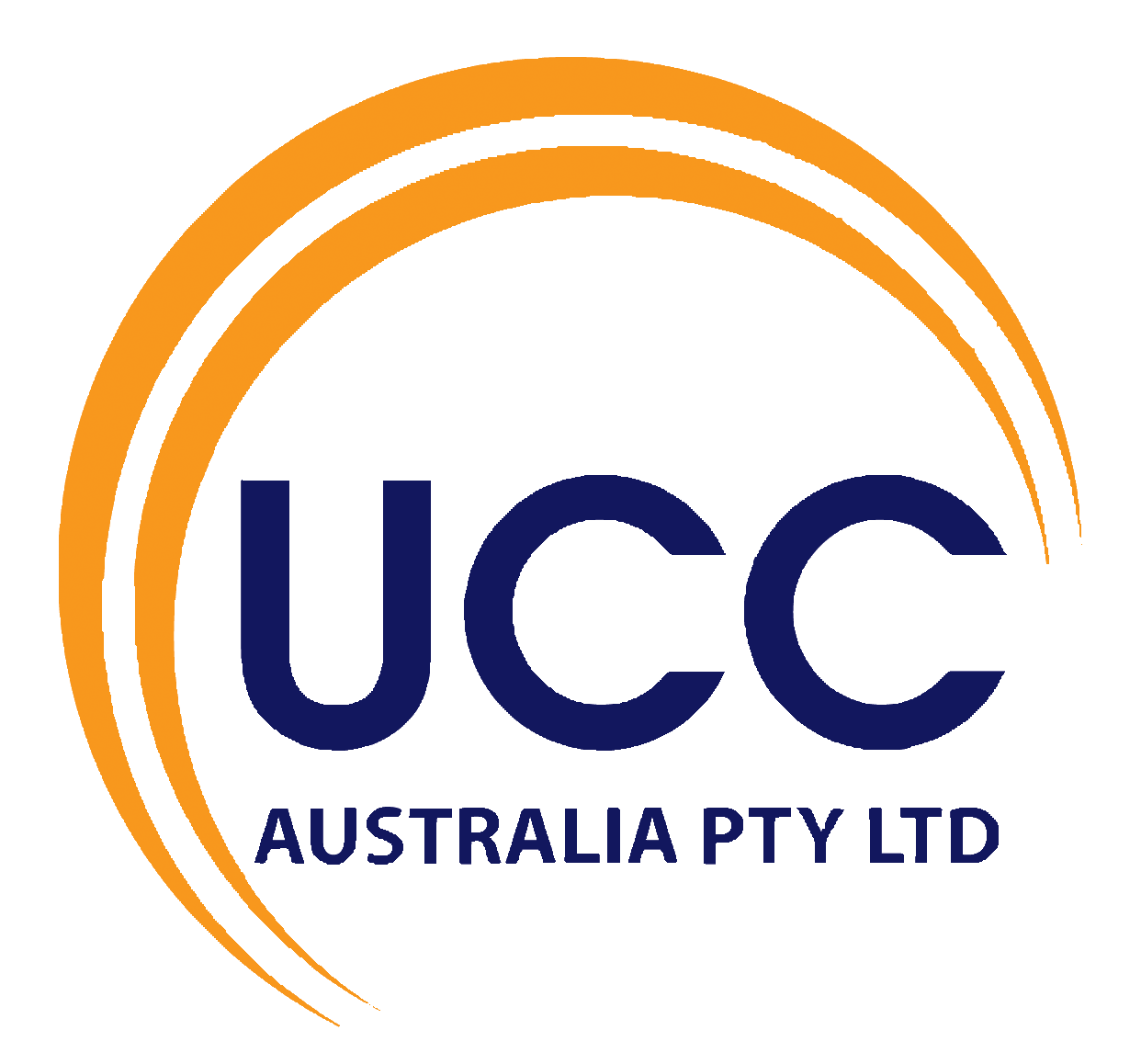 Exploring new business opportunities as directed by National Sales ManagerPossess drive, motivation and acute attention to detail in ensuring all sales opportunities to UCC are captured and exploredEnsure all Trading Terms are current and contract compliance is adhered to by the accountPreparation and negotiation of promotional programsManagement of forecasting and budgetsManagement of co-op funds, catalogue spend/scan down deals and return on investment analysis Upkeep of price listsPresentation of annual range reviews to your accountsGuide and influence the performance of the external merchandising teams by providing efficient and easily executable sales plansAnalysis of sales data to spot trends and leverage new opportunities for national growth within accountsWork with other account managers to ensure all accounts are getting a uniformed and excellent level of serviceLiaising with Office and Warehouse on orders where necessaryForecast extra stock requirementsResponding to both external and internal requests/emails/phone calls etc. in a timely mannerMeeting with accounts on a regular basisKeeping abreast of activity & pricing in the Australian market across all categories that UCC take part inOverall Account portfolio (* Immediate direct responsibility)*Officeworks*Kmart*The Reject Shop*Cheap As Chips (SA Account)*Rite Price (SA Account)*NQR*Australian Photo Supplies*C-DirectNew Business Opportunities TargetThe Good GuysJB Hi Fi7-ElevenCategories Including (but not limited to)Wicked AudioKodak Inkjet PaperKodak Recordable MediaKodak BatteriesKodak Copy PaperKodak Digital PaperKodak Film & OTUCRoyal MoroccanDenimHealth & Beauty Parallel importsGriffins BiscuitsConAgra Foods Skills, Knowledge & Experience requiredAbility to understand and apply market intelligence to sales strategyRelationship building skillsProven success in your sales ability and demonstrable full knowledge of the sales processConfident negotiator and ability to “close the deal”Strong client management skills and ability to keep promisesCapable of hands on problem-solving, with ability to generate ideas and solutionsA positive and determined approach to researching and analysing new business opportunitiesAbility to use own initiative and pay close attention to detailAbility to cope with competing demands and to prioritise tasksStrong communication skills in all forms including, written, oral, email telephone and presentationExcellent organisational and time management stillsA positive attitude to dealing with peopleCapable of working independently and having responsibility as an individualA sound understanding of grocery, mass, consumer electronics & pharmacy channels within FMCGBusiness related computer skills including Microsoft OfficeNational Account Management experience in looking after Mass and Grocery accounts for FMCG products An interest in Marketing/Brand Management would be seen as highly valued & beneficialThis position reports to Joanne Foran, National Sales & Business Development Manager and is based at UCC’s Sales Office in Box Hill Victoria 3128.